(Bu form akademik danışman öğretim üyesinin/elemanının işletmede mesleki eğitim öğrencisinin uygulamalı mühendislik eğitimi gördüğü firma ziyareti sırasında izlenimlerini değerlendirilmesi amacıyla hazırlanmıştır.)TarihİmzaÜnvanı Adı-Soyadıİşletmede Mesleki Eğitim Akademik Danışmanı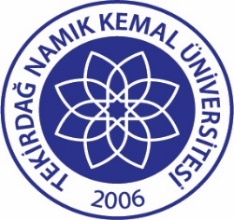 TNKÜ                                                               ZİRAAT FAKÜLTESİ                                                   GIDA MÜHENDİSLİĞİ BÖLÜMÜİŞLETMEDE MESLEKİ EĞİTİMAKADEMİK DANIŞMAN FİRMA ZİYARETİ DEĞERLENDİRME FORMUDoküman No:EYS-FRM-619TNKÜ                                                               ZİRAAT FAKÜLTESİ                                                   GIDA MÜHENDİSLİĞİ BÖLÜMÜİŞLETMEDE MESLEKİ EĞİTİMAKADEMİK DANIŞMAN FİRMA ZİYARETİ DEĞERLENDİRME FORMUHazırlama Tarihi:25.11.2022TNKÜ                                                               ZİRAAT FAKÜLTESİ                                                   GIDA MÜHENDİSLİĞİ BÖLÜMÜİŞLETMEDE MESLEKİ EĞİTİMAKADEMİK DANIŞMAN FİRMA ZİYARETİ DEĞERLENDİRME FORMURevizyon Tarihi:--TNKÜ                                                               ZİRAAT FAKÜLTESİ                                                   GIDA MÜHENDİSLİĞİ BÖLÜMÜİŞLETMEDE MESLEKİ EĞİTİMAKADEMİK DANIŞMAN FİRMA ZİYARETİ DEĞERLENDİRME FORMURevizyon No:0TNKÜ                                                               ZİRAAT FAKÜLTESİ                                                   GIDA MÜHENDİSLİĞİ BÖLÜMÜİŞLETMEDE MESLEKİ EĞİTİMAKADEMİK DANIŞMAN FİRMA ZİYARETİ DEĞERLENDİRME FORMUToplam Sayfa Sayısı:2İşletmede Mesleki Eğitim Öğrencisinin Adı ve SoyadıFirma adı ve bulunduğu ilçe-ilFirma yetkilisi veya işyeri eğitim yetkilisiFirma ziyaret tarihiİŞLETMEDE MESLEKİ EĞİTİM ÖĞRENCİSİNİN DEĞERLENDİRİLMESİİŞLETMEDE MESLEKİ EĞİTİM ÖĞRENCİSİNİN DEĞERLENDİRİLMESİKriterlerAçıklamalarİşyeri iş disiplinine uyumuDevam durumuVerilen görevleri yerine getirme durumu, görev sorumluluk ve bilinci,Öğrenme gayretiÜstlerine ve çalışma arkadaşlarına karşı davranışları ve iletişimiİş sağlığı ve güvenliği ile ilgili tedbirlere uyma durumuBağımsız karar verebilme becerisi ve kendine güveniİşletmede Mesleki Eğitim Öğrencisinin geliştirmesini gerekli gördüğünüz mesleki becerileri/yetkinlikleriDiğer görüşler varsa lütfen belirtinizİŞLETMEDE MESLEKİ EĞİTİM ÖĞRENCİSİNİN FİRMAYI DEĞERLENDİRMESİİŞLETMEDE MESLEKİ EĞİTİM ÖĞRENCİSİNİN FİRMAYI DEĞERLENDİRMESİİşletmede Mesleki Eğitim Öğrencisinin firma hakkındaki görüşleriFirman çalışanlarının İşletmede Mesleki Eğitim Öğrencisine karşı tutumlarıFirmanın İşletmede Mesleki Eğitim Öğrencisine olan katkılarıFirmanın iş sağlığı ve güvenliğine verdiği önemDiğer görüşler varsa lütfen belirtinizFİRMANIN İŞLETMEDE MESLEKİ EĞİTİM PROGRAMINA UYGUNLUĞUNUN DEĞERLENDİRİLMESİFİRMANIN İŞLETMEDE MESLEKİ EĞİTİM PROGRAMINA UYGUNLUĞUNUN DEĞERLENDİRİLMESİFirmanın kurumsal yapısıFirmanın İşletmede Mesleki Eğitim Programına olan ilgisiDiğer görüşler varsa lütfen belirtiniz